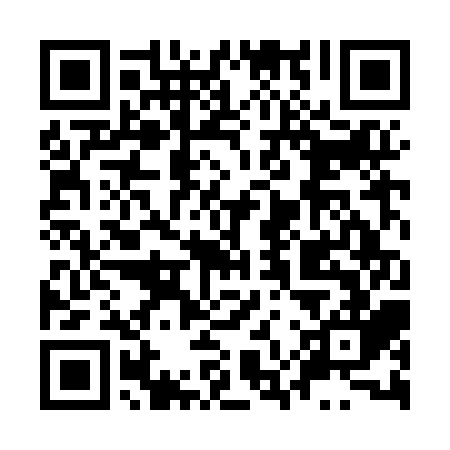 Prayer times for Char Hasan Hossain, BangladeshWed 1 May 2024 - Fri 31 May 2024High Latitude Method: NonePrayer Calculation Method: University of Islamic SciencesAsar Calculation Method: ShafiPrayer times provided by https://www.salahtimes.comDateDayFajrSunriseDhuhrAsrMaghribIsha1Wed4:045:2411:533:176:237:432Thu4:035:2311:533:176:247:443Fri4:025:2211:533:166:247:444Sat4:015:2211:533:166:257:455Sun4:005:2111:533:166:257:466Mon4:005:2011:533:156:267:467Tue3:595:2011:533:156:267:478Wed3:585:1911:533:156:267:489Thu3:575:1911:533:156:277:4810Fri3:575:1811:533:146:277:4911Sat3:565:1811:533:146:287:5012Sun3:555:1711:533:146:287:5013Mon3:555:1711:533:146:297:5114Tue3:545:1611:533:136:297:5215Wed3:535:1611:533:136:307:5216Thu3:535:1511:533:136:307:5317Fri3:525:1511:533:136:317:5318Sat3:525:1511:533:126:317:5419Sun3:515:1411:533:126:317:5520Mon3:505:1411:533:126:327:5521Tue3:505:1411:533:126:327:5622Wed3:495:1311:533:126:337:5723Thu3:495:1311:533:126:337:5724Fri3:495:1311:533:126:347:5825Sat3:485:1211:533:116:347:5926Sun3:485:1211:533:116:357:5927Mon3:475:1211:533:116:358:0028Tue3:475:1211:543:116:368:0029Wed3:475:1211:543:116:368:0130Thu3:465:1111:543:116:368:0231Fri3:465:1111:543:116:378:02